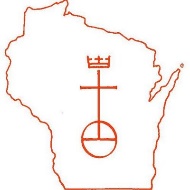 Northeast Wisconsin Association, UCCGathering together to love, to grow, and to serveDear Partners in Ministry,Greetings to you from the Northeast Wisconsin Association Division on Local Church Ministries (LCM).  Our Division exists for the purpose of seeking to equip and empower local churches in their ministries so that local churches may be healthy and grow as witnesses to God’s all-encompassing love.  Our work covers everything from worship and Christian education to leadership development, evangelism, and stewardship.  Currently, we are working on discerning our future projects, and we would like to hear from you so that we can direct our efforts into programming that will actually serve to strengthen and enhance your mission and ministry in your local church setting.  So that we can better support you, we are kindly asking that you take a few minutes at the next meeting of your church leadership team to discuss the questions on the brief NEA Division on Local Church Ministries Discernment Survey, which you’ll find below.  Your responses will help to give shape to the work of the Division on Local Church ministries moving forward.  We appreciate, in advance, your thoughtful responses and look forward to receiving them by June 15th.Yours in Christ’s service,The members of the NEA Division on Local Church MinistriesNEA Division on Local Church Ministries Discernment SurveyChurch name and location:  ________________________________________________________________________Name and E-mail address of church contact person:  ___________________________________________________________________________________________________________________________________________________In what areas of ministry does your congregation excel (i.e. youth ministry, stewardship, Christian education, mission & outreach, etc.)?What are your church’s challenges and growing edges?  Are there ways LCM could help?What areas of ministry does your congregation have interest in exploring?If the Division on Local Church Ministries were to offer a series of workshops or resourcing events, what topics or areas of ministry would you like to see featured?  What would motivate you and/or members of your congregation to attend?Please return to:  Marsha Meyer 217 Salem Drive Plymouth, WI 53073   or marsha@salemuccplywi.org 